INFORMACJA DLA HODOWCÓW DROBIUGłówny Lekarz Weterynarii informuje o występowaniu wysoce zjadliwej grypy ptaków (HPAI), podtypu H5N8 
u ptaków dzikich (Polska, Chorwacja, Szwajcaria, Dania, Holandia), 
jak i drobiu (Polska, Niemcy, Węgry, Austria, Dania).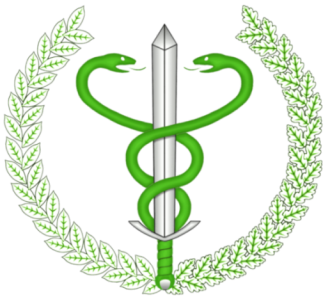 Wobec powyższego hodowcy drobiu powinni zachowywać szczególną ostrożność i stosować odpowiednie środki bioasekuracji minimalizujące ryzyko przeniesienia wirusa grypy ptaków do gospodarstwa, 
w szczególności:- zabezpieczyć paszę przed dostępem zwierząt dzikich;- nie karmić drobiu na zewnątrz budynków, w których drób jest utrzymywany;- stosować w gospodarstwie odzież i obuwie ochronne oraz po każdym kontakcie z drobiem lub dzikimi ptakami umyć ręce wodą z mydłem;- stosować maty dezynfekcyjne w wejściach i wyjściach z budynków 
w których utrzymywany jest dróbHodowco !!!Pamiętaj o zgłaszaniu niezwłocznie do odpowiednich osób 
i instytucji (lekarz weterynarii prywatnej praktyki, powiatowy lekarz weterynarii, wójt/burmistrz/prezydent miasta) podejrzenia wystąpienia choroby zakaźnej drobiu 
(spadek nieśności; nagłe, zwiększone padnięcia drobiu)Objawy kliniczne wysoce zjadliwej grypy ptaków (HPAI) u drobiuDepresja, gwałtowny spadek/utrata produkcji jaj, miękkie skorupy jaj, objawy nerwowe, zasinienie i obrzęk grzebienia i dzwonków, silne łzawienie, obrzęk zatok podoczodołowych, kichanie, duszność, biegunka. Padnięcia ptaków mogą być nagłe, bez widocznych objawów. Śmiertelność może dochodzić do 100%.